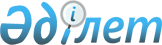  Правила оказания государственной услуги "Актуализация (корректировка) сведений о документах об образовании"       Сноска. Приказ дополнен приложением 38 в соответствии с приказом Министра просвещения РК от 18.10.2023 № 312 (вводится в действие по истечении десяти календарных дней после дня его первого официального опубликования). Глава 1. Общие положения       1. Настоящие Правила оказания государственной услуги "Актуализация (корректировка) сведений о документах об образовании" (далее – Правила) разработаны в соответствии с подпунктом 1) статьи 10 Закона Республики Казахстан "О государственных услугах" (далее – Закон) и определяют порядок оказания государственной услуги "Актуализация (корректировка) сведений о документах об образовании" (далее – государственная услуга). Глава 2. Порядок оказания государственной услуги      2. Государственная услуга оказывается организациями технического и профессионального, послесреднего образования (далее – услугодатель).      3. Услугополучателем является физические лица.       4. Основанием для актуализации (корректировки) сведений о документах об образовании является заявление услугополучателя по форме согласно приложению 1 к настоящим Правилам.       5. Перечень основных требований к оказанию государственной услуги, включающий наименование государственной услуги, наименование услугодателя, способы предоставления государственной услуги, срок оказания государственной услуги, форму оказания государственной услуги, результат оказания государственной услуги, размер платы, взимаемой с услугополучателя при оказании государственной услуги, и способы ее взимания в случаях, предусмотренных законодательством Республики Казахстан, график работы услугодателя, Государственной корпорации и объектов информации, перечень документов и сведений, истребуемых у услугополучателя для оказания государственной услуги, основания для отказа в оказании государственной услуги, установленные законами Республики Казахстан, иные требования с учетом особенностей оказания государственной услуги, в том числе оказываемой в электронной форме и через Государственную корпорацию приведен в Перечне основных требований оказания государственной услуги "Актуализация (корректировка) сведений о документах об образовании" (далее - Перечень), согласно приложению 2 к настоящим Правилам.       6. При заполнении заявления услугополучатель заполняет сведения о документах об образовании с указанием пояснения ошибок для внесения изменений.      После заполнения вкладывает электронные копии подтверждающих документов об образовании.      7. Услугодатель осуществляет проверку сведений, указанных в документе об образовании, сверяет сведения с данными архивных материалов.      8. Услугодатель осуществляет исправление технических ошибок посредством внесения дополнений в информационную систему "Национальная образовательная база данных".      9. Прием заявления и выдача результата оказания государственной услуги осуществляется через веб-портал "электронного правительства" www.egov.kz, по форме согласно Перечню.       10. При направлении услугополучателем заявления в "личном кабинете" автоматически отображается статус о принятии запроса на оказание государственной услуги.        11. В случае представления услугополучателем неполного пакета документов предусмотренному пунктом 8 Перечня, а также документов с истекшим сроком действия направляется уведомление о мотивированном отказе в оказании государственной услуги, согласно приложению 3 к настоящим Правилам.       12. Услугодатель обеспечивает внесение данных о стадии оказания государственной услуги в информационную систему мониторинга оказания государственных услуг в порядке, установленном уполномоченным органом в сфере информатизации в соответствии с подпунктом 11) пункта 2 статьи 5 Закона.      13. Уполномоченный орган в области образования Республики Казахстан в течение трех рабочих дней с даты утверждения или изменения Правил извещает услугодателей, Государственную корпорацию "Правительство для граждан", оператора информационно-коммуникационной инфраструктуры "электронного правительства", а также Единый контакт-центр, о внесенных изменениях и дополнениях в настоящие Правила. Глава 3. Порядок обжалования решений, действий (бездействия) услугодателя по вопросам оказания государственных услуг      14. Рассмотрение жалобы по вопросам оказания государственных услуг производится вышестоящим административным органом, должностным лицом, уполномоченным органом по оценке и контролю за качеством оказания государственных услуг (далее – орган, рассматривающий жалобу).      Жалоба подается услугодателю и (или) должностному лицу, чье решение, действие (бездействие) обжалуются.      Услугодатель, должностное лицо, чье решение, действие (бездействие) обжалуются, не позднее трех рабочих дней со дня поступления жалобы направляют ее и административное дело в орган, рассматривающий жалобу.       При этом, в соответствии с пунктом 4 статьи 91 Административного процедурно-процессуального кодекса Республики Казахстан услугодатель, должностное лицо, чьи административный акт, административное действие (бездействие) обжалуются, вправе не направлять жалобу в орган, рассматривающий жалобу, если он в течение трех рабочих дней примет благоприятный административный акт, совершит административное действие, полностью удовлетворяющие требования, указанные в жалобе.       Жалоба услугополучателя, поступившая в адрес услугодателя, в соответствии с пунктом 2 статьи 25 Закона о госуслугах подлежит рассмотрению в течение 5 (пяти) рабочих дней со дня ее регистрации.      Жалоба услугополучателя, поступившая в адрес уполномоченного органа по оценке и контролю за качеством оказания государственных услуг подлежит рассмотрению в течение 15 (пятнадцати) рабочих дней со дня ее регистрации.      Если иное не предусмотрено законом, обращение в суд допускается после обжалования в досудебном порядке. Заявление      Прошу Вас актуализировать (корректировка) сведенияо документах об образовании в связи с______________________________________________________(указать причину)____________________________________________________________________________________________________________Согласен(а) на использование сведений, составляющих охраняемуюЗаконом Республики Казахстан "О персональных данных и их защите"тайну, содержащихся в информационных системах."______"_______________20___года _________________(подпись) Уведомление о мотивированном отказе в актуализации (корректировке) сведений о документах об образовании      № __________________ Дата __________________Основание для отказа:________________________________________________________________________________________________________________________________________________________________________________________________(текст мотивированного отказа со ссылками на статьи закона)Уникальный заявления №: ____________ Дата ____________Основание для отказа:________________________________________________________________________________________________________________________________________________________________________________________________(текст мотивированного отказа формируется услугодателем)Данный документ согласно пункту 1 статьи 7 Закона Республики Казахстан"Об электронном документе и электронной цифровой подписи" равнозначендокументу на бумажном носителе.© 2012. РГП на ПХВ «Институт законодательства и правовой информации Республики Казахстан» Министерства юстиции Республики КазахстанПриложение 38 к приказу
Министра образования и науки
Республики Казахстан
от 28 января 2015 года № 39Приложение 1
к Правилам оказания
государственной услуги
"Актуализация (корректировка) сведений
о документах об образовании"Форма_______________________________
(фамилия, имя, отчество
(при его наличии)
руководителя организации технического
и профессионального, послесреднего
образования полностью)
от _________________________________
(фамилия, имя, отчество (при его наличии)
услугополучателя полностью, ИИН
и контактные данные)Приложение 2
к Правилам оказания
государственной услуги
"Актуализация (корректировка) сведений
о документах об образовании"Приложение 2
к Правилам оказания
государственной услуги
"Актуализация (корректировка) сведений
о документах об образовании"Перечень основных требований к оказанию государственной услуги "Актуализация (корректировка) сведений о документах об образовании"Перечень основных требований к оказанию государственной услуги "Актуализация (корректировка) сведений о документах об образовании"Перечень основных требований к оказанию государственной услуги "Актуализация (корректировка) сведений о документах об образовании"Перечень основных требований к оказанию государственной услуги "Актуализация (корректировка) сведений о документах об образовании"Перечень основных требований к оказанию государственной услуги "Актуализация (корректировка) сведений о документах об образовании"1Наименование услугодателяНаименование услугодателяорганизации технического и профессионального, послесреднего образованияорганизации технического и профессионального, послесреднего образования2Способы предоставления государственной услугиСпособы предоставления государственной услугивеб-портал "электронного правительства": www.egov.kz.веб-портал "электронного правительства": www.egov.kz.3Срок оказания государственной услугиСрок оказания государственной услуги3 (три) рабочих дня3 (три) рабочих дня4Форма оказания государственной услугиФорма оказания государственной услугиэлектронная (частично автоматизированная)электронная (частично автоматизированная)5Результат оказания государственной услугиРезультат оказания государственной услугиактуализированные сведения о документах об образованииактуализированные сведения о документах об образовании6Размер платы, взимаемой с услугополучателя при оказании государственной услуги, и способы ее взимания в случаях, предусмотренных законодательством Республики КазахстанРазмер платы, взимаемой с услугополучателя при оказании государственной услуги, и способы ее взимания в случаях, предусмотренных законодательством Республики Казахстанбесплатнобесплатно7График работы услугодателя, Государственной корпорации и объектов информацииГрафик работы услугодателя, Государственной корпорации и объектов информациичерез веб-портал "электронного правительства" www.egov.kz – круглосуточно, за исключением технических перерывов в связи с проведением ремонтных работ (при обращении после окончания рабочего времени, воскресенья и праздничные дни согласно трудовому законодательству Республики Казахстан, прием заявлений и выдача результата оказания государственной услуги осуществляется следующим рабочим днем).через веб-портал "электронного правительства" www.egov.kz – круглосуточно, за исключением технических перерывов в связи с проведением ремонтных работ (при обращении после окончания рабочего времени, воскресенья и праздничные дни согласно трудовому законодательству Республики Казахстан, прием заявлений и выдача результата оказания государственной услуги осуществляется следующим рабочим днем).8Перечень документов и сведений, истребуемых у услугополучателя для оказания государственной услугиПеречень документов и сведений, истребуемых у услугополучателя для оказания государственной услуги- заявление по форме согласно приложению 1 к настоящим Правилам;- электронная копия документа об образовании.- заявление по форме согласно приложению 1 к настоящим Правилам;- электронная копия документа об образовании.9Основания для отказа в оказании государственной услуги, установленные законами Республики КазахстанОснования для отказа в оказании государственной услуги, установленные законами Республики Казахстанустановление недостоверности документов, представленных услугополучателем для получения государственной услуги, и (или) данных (сведений), содержащихся в них.установление недостоверности документов, представленных услугополучателем для получения государственной услуги, и (или) данных (сведений), содержащихся в них.10Иные требования с учетом особенностей оказания государственной услуги, в том числе оказываемой в электронной форме и через Государственную корпорациюИные требования с учетом особенностей оказания государственной услуги, в том числе оказываемой в электронной форме и через Государственную корпорациюУслугополучатель получает государственную услугу в электронной форме через портал при условии наличия электронной цифровой подписи или использования одноразового пароля, в случае регистрации и подключения абонентского номера услугополучателя, предоставленного оператором сотовой связи, к учетной записи портала.Услугополучатель получает информации о порядке и статусе оказания государственной услуги в режиме удаленного доступа посредством "личного кабинета" портала, а также Единого контакт-центра.Сервис цифровых документов доступен для субъектов, авторизованных в мобильном приложении и информационных системах пользователей.Субъект проходит авторизацию методами доступными в мобильном приложении и информационных системах пользователей, далее в разделе "Цифровые документы" просматривает необходимый документ для дальнейшего использования. Просматривает необходимый документ для дальнейшего использования.Услугополучатель получает государственную услугу в электронной форме через портал при условии наличия электронной цифровой подписи или использования одноразового пароля, в случае регистрации и подключения абонентского номера услугополучателя, предоставленного оператором сотовой связи, к учетной записи портала.Услугополучатель получает информации о порядке и статусе оказания государственной услуги в режиме удаленного доступа посредством "личного кабинета" портала, а также Единого контакт-центра.Сервис цифровых документов доступен для субъектов, авторизованных в мобильном приложении и информационных системах пользователей.Субъект проходит авторизацию методами доступными в мобильном приложении и информационных системах пользователей, далее в разделе "Цифровые документы" просматривает необходимый документ для дальнейшего использования. Просматривает необходимый документ для дальнейшего использования.Приложение 3
к Правилам оказания
государственной услуги
"Актуализация (корректировка) сведений
о документах об образовании"Приложение 3
к Правилам оказания
государственной услуги
"Актуализация (корректировка) сведений
о документах об образовании"